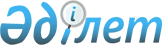 Сахновка ауылындағы көшелерге атауын беру туралыПавлодар облысы Шарбақты ауданы Қарабидай ауылдық округ әкімінің 2010 жылғы 04 қарашадағы N 5 шешімі. Павлодар облысы Шарбақты ауданының Әділет басқармасында 2010 жылғы 02 желтоқсанда N 12-13-116 тіркелген

      Қазақстан Республикасының 2001 жылғы 23 қаңтардағы "Қазақстан Республикасындағы жергілікті мемлекеттік басқару және өзін өзі басқару туралы" Заңының 35 бабының 2 тармағына, Қазақстан Республикасының 1993 жылғы 8 желтоқсандағы "Қазақстан Республикасының әкімшілік-аумақтық құрылысы туралы" Заңының 14 бабының 4 тармақшасына және тұрғындардың пікірін ескере отырып ШЕШІМ қабылдаймын:



      1. Сахновка ауылындағы "Павлодарская" көшесінің атауын "Бауыржан Момышұлы" көшесі атауына қайта өзгертілсін және атауы жоқ орталық көшеге "Әлия Молдағұлова" деген атауы берілсін.



      2. Шешімнін орындалуын бақылау аудандық ономастикалық комиссиясына жүктелсін.



      3. Осы шешім алғашқы ресми жарияланған күннен кейін күнтізбелік он күн өткен соң қолданысқа енгізіледі.      Округ әкімі                                Қ. Әліжекеев
					© 2012. Қазақстан Республикасы Әділет министрлігінің «Қазақстан Республикасының Заңнама және құқықтық ақпарат институты» ШЖҚ РМК
				